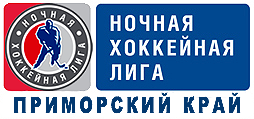 ПРИЛОЖЕНИЕ ЗАЯВКА О НАМЕРЕНИИ УЧАСТВОВАТЬ КОМАНЫ (КЛУБА) В СОРЕВНОВАНИЯХНОЧНОЙ ХОККЕЙНОЙ ЛИГИ СЕЗОНА 2019-20Региональному представителю Ночной Хоккейной Лиги по Приморскому краюЗеленину О.В.ЗАЯВКА НАМЕРЕНИЕРуководство хоккейной команды  __________________________________________         (название команды, город, населённый пункт)Просит Вас включить в состав участников отборочного этапа VIII Всероссийского Фестиваля Ночной Хоккейной Лиги по хоккею среди любительских команд Приморского края в сезоне 2019-2020 гг., в следующих дивизионах:«Любитель 40+»		__________________________________ 				(указать команду дивизиона)«Любитель 18+»		__________________________________ (Лига Надежды)		(указать команду дивизиона)С условиями Регламента о проведении соревнований отборочного этапа IX Всероссийского Фестиваля Ночной Хоккейной Лиги среди любительских команд Приморского края ознакомлены, согласны и обязуемся их выполнять.Оплату организационного взноса за участие гарантируем.Руководитель клуба ________________ / ___________________(подпись)	(расшифровка)«_____» _________________ 2019